19th May 2020Dear Year 4 Parents and Carers,Miss Hardington – Maternity LeaveAs you know, it is not long now until Miss Hardington is having a baby!  She will start her maternity leave after half term and I know that you will join me in wishing her all the very best as she becomes a new mum.Replacing Miss Hardington in Lions Class will be Miss Camm who we welcome back herself after a period of maternity leave.  Miss Camm has taught in Year 4 at Pilgrim quite recently and knows the age group and the curriculum well.Miss Hardington and Miss Camm will work together to ensure a smooth transition so that Miss Camm will take over as class teacher in Lions class after half term (from June 1st).  Miss Camm will be contactable through Google Classroom and will have access to the chieflion@ppsonline.org class email.So, good luck from us all at Pilgrim, Miss Hardington and welcome back Miss Camm!Best wishes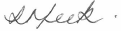 Mrs L Meek